             7094 Cottonwood Tree Drive, Colorado Springs, CO 80927 
 				  Phone: 719.570.0075 - Fax: 719.522.2900 Email: BoardBLRA@blracademy.org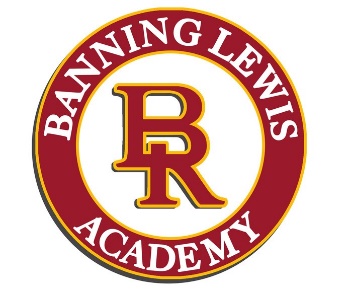 BOARD OF DIRECTORS SPECIAL MEETING AGENDADecember 28, 2020 GO TO MEETING VIRTUAL MEETING LINK BELOW at 7:00 p.m.Call to Order  Roll Call Board Members: Deann Barnett, Todd Blum, Krisell Creager-Lumpkins, Matthew Pacheco, Alexandra TomeiWelcome, Pledge of AllegianceApproval of AgendaDiscussion ItemsReturn to Learn – Second SemesterAction ItemsReturn to Learn – Second SemesterAdjournmentDATE: December 28, 2020_______________//Signed//_______________________ Alexandra Tomei, SecretaryVIRTUAL MEETING INFORMATION:BLA BOD Special Meeting - December 28, 2020 
Mon, Dec 28, 2020 7:00 PM - 8:30 PM (MST) 

Please join my meeting from your computer, tablet or smartphone. 
https://global.gotomeeting.com/join/710637445 

You can also dial in using your phone. 
United States: +1 (872) 240-3311 

Access Code: 710-637-445 


New to GoToMeeting? Get the app now and be ready when your first meeting starts: https://global.gotomeeting.com/install/710637445Mission Statement:Create a safe, positive environment that fosters intellectual curiosity and a thirst for discovery where students and staff succeed through exceptional programs